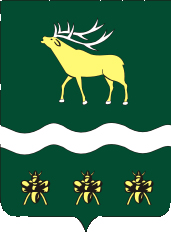 АДМИНИСТРАЦИЯЯКОВЛЕВСКОГО МУНИЦИПАЛЬНОГО РАЙОНА ПРИМОРСКОГО КРАЯ ПОСТАНОВЛЕНИЕ О внесении изменений  в постановление от 10.12.2015года № 434 «Об утверждении предоставляемых Администрацией Яковлевского муниципального района и муниципальными учреждениями Яковлевского района перечней муниципальных услуг и исполняемых муниципальных функций»	В соответствии с   Федеральным законом от 06.10.2003г. № 131-ФЗ «Об общих принципах организации местного самоуправления в Российской Федерации», в целях приведения перечня муниципальных услуг  в соответствие с  протоколом заседания  Комиссии по повышению качества и доступности предоставления государственных и муниципальных услуг в Приморском крае от 27.06.2018г. № 2, Администрация Яковлевского муниципального районаПОСТАНОВЛЯЕТ:Внести изменения в приложение № 1 к постановлению Администрации Яковлевского муниципального района от 10.12.2015года № 434 «Об утверждении предоставляемых Администрацией Яковлевского муниципального района и муниципальными учреждениями Яковлевского района перечней муниципальных услуг и исполняемых муниципальных функций»,   изложив его в  редакции приложения к настоящему постановлению (прилагается).Начальникам отделов жизнеобеспечения (Подложнюк Е.Г.), архитектуры и градостроительства (Козлов В.А.), ГОЧС:до 20 января 2019 года разработать проекты постановлений Администрации Яковлевского муниципального района об утверждении административных регламентов предоставления муниципальных услуг по услугам №№ 12, 22, 23, 38 указанных в приложении к настоящему постановлению;до 25 января 2019 года согласовать проекты постановлений с соответствующими должностными лицами Администрации Яковлевского муниципального района, обеспечить размещение проектов постановлений на официальном сайте Администрации Яковлевского муниципального района и направление проектов в прокуратуру района для проведения антикоррупционной экспертизы; до 1 марта 2019 года представить согласованные проекты постановлений для утверждения главой Администрации Яковлевского муниципального района. Контроль за исполнением настоящего постановления возложить на руководителя аппарата Администрации Яковлевского муниципального района Сомову О.В.Глава района – глава АдминистрацииЯковлевского муниципального района				      Н.В. ВязовикПеречень муниципальных услуг, предоставляемых Администрацией Яковлевского муниципального района и муниципальными учреждениями Яковлевского района *  Муниципальные услуги,  предоставление которых организуется по принципу «одного окна» в  многофункциональных центрах предоставления государственных и муниципальных услуг, расположенных на территории Приморского края, в соответствии с заключенным соглашениемот13.12.2018с. Яковлевка№675 Приложение № 1 к постановлению Администрации Яковлевского муниципального района  от 13.12.2018 г.    № 675№ п/пНаименование муниципальной услугиОтветственный исполнительАрхив1*Предоставление информации на основе документов архивного фонда Российской Федерации и других архивных документовАрхивный отделОбразование2*Прием заявлений и постановка на учет детей в целях зачисления в муниципальные образовательные организации, реализующие основные общеобразовательные программы дошкольного образованияОтдел образования3*Предоставление информации об организации общедоступного и бесплатного дошкольного, начального общего, основного общего, среднего общего образования, а также дополнительного образования в общеобразовательных организацияхОтдел образования,Образовательные организации4*Предоставление информации о текущей успеваемости учащегося в муниципальной образовательной организации, ведение электронного дневника и электронного журнала успеваемостиОтдел образования,Образовательные организации5*Предоставление информации об образовательных программах и учебных планах, рабочих программах учебных курсов, предметах, дисциплинах (модулях), годовых календарных учебных графикахОтдел образования, образовательные организации6*Предоставление информации о результатах сданных экзаменов, результатах тестирования и иных вступительных испытаний, а также о зачислении в муниципальную образовательную организациюОтдел образования, образовательные организации7*Прием заявлений на зачисление в муниципальные общеобразовательные учреждения Яковлевского муниципального районаОтдел образования, образовательные организации8Выплата компенсации части родительской платы за содержание ребенка (присмотр и уход за ребенком) в муниципальных образовательных учреждениях, реализующих основную общеобразовательную программу дошкольного образованияМКУ «ЦО и СО», дошкольные образовательные организации9*Предоставление частичной компенсации родителям (законным представителям) детей, проживающих на территории Приморского края, стоимости путевки в организациях отдыха и оздоровления детей, расположенных на территории Российской ФедерацииОтдел образования,МКУ «ЦО и СО»Социальное обслуживание10*Признание граждан малоимущими в целях принятия их на учет в качестве нуждающихся в жилых помещениях, предоставляемых по договорам социального наймаОтдел жизнеобеспечения11*Предоставление малоимущим гражданам, проживающим в муниципальном образовании и нуждающимся в улучшении жилищных условий, жилых помещенийОтдел жизнеобеспечения12*Прием заявлений на получение разовой материальной помощи гражданам, оказавшимся в зоне чрезвычайной ситуации на территории Приморского краяОтдел ГОЧССтроительство13*Выдача разрешений на строительство Отдел архитектуры и градостроительства14*Выдача разрешений на ввод объектов в эксплуатациюОтдел архитектуры и градостроительства15*Выдача градостроительных планов земельных участковОтдел архитектуры и градостроительства16*Выдача разрешений на установку и эксплуатацию рекламных конструкций и аннулирование таких разрешенийОтдел архитектуры и градостроительства17Выдача разрешения (ордера) на проведение земляных работОтдел жизнеобеспечения18*Предоставление разрешения на условно разрешенный вид использования земельного участка и (или) объекта капитального строительстваОтдел архитектуры и градостроительства19Принятие решения о подготовке документации по планировке территории на основании заявлений физических и юридических лицОтдел архитектуры и градостроительства20Утверждение документации по планировке территории на основании заявлений физических и юридических лицОтдел архитектуры и градостроительства21Предоставление разрешения на отклонение от предельных параметров разрешенного строительстваОтдел архитектуры и градостроительства22*Прием уведомления о завершении строительства объекта индивидуального жилищного строительства или садового домаОтдел архитектуры и градостроительства23*Прием уведомления о строительстве объектов индивидуального жилищного строительства или садового домаОтдел архитектуры и градостроительстваЖилищно-коммунальное хозяйство, имущественный комплексЖилищно-коммунальное хозяйство, имущественный комплексЖилищно-коммунальное хозяйство, имущественный комплекс24*Предоставление информации об очередности предоставления жилых помещений на условиях социального наймаОтдел жизнеобеспечения25*Предоставление информации о порядке предоставления жилищно-коммунальных услуг населениюОтдел жизнеобеспечения26*Согласование проведения переустройства и (или) перепланировки жилого помещенияОтдел архитектуры и градостроительства27*Перевод жилого помещения в нежилое помещение или нежилого помещения в жилое помещениеОтдел жизнеобеспечения28*Признание помещения жилым помещением, жилого помещения непригодным для проживания и многоквартирного дома аварийным и подлежащим сносу или реконструкцииОтдел жизнеобеспечения29*Заключение или расторжение договоров социального найма муниципального жилищного фонда  Отдел жизнеобеспечения30*Принятие на учет граждан в качестве нуждающихся в жилых помещенияхОтдел жизнеобеспечения31Выдача разрешений на захоронение (перезахоронение) на территории кладбищ Яковлевского муниципального районаОтдел жизнеобеспечения32*Выдача справок об участии (не участии) в приватизации жилых помещенийОтдел по имущественным отношениям33*Приватизация жилых помещений муниципального жилищного фондаОтдел по имущественным отношениям34Предоставление имущества, находящегося в муниципальной собственности, за исключением земельных участков, в аренду (безвозмездное пользование)Отдел по имущественным отношениям35*Предоставление информации из реестра муниципального имущества  Отдел по имущественным отношениям36Предоставление служебного жилого помещенияОтдел жизнеобеспечения37Предоставление жилого помещения маневренного фондаОтдел жизнеобеспечения38*Выдача, закрытие разрешений на снос зеленых насажденийОтдел жизнеобеспеченияТорговля39Выдача разрешений на право организации розничного рынкаОтдел экономического развитияЗемельные отношения40*Предоставление земельных участков, находящихся в ведении или собственности органов местного самоуправления муниципальных образований, гражданам для индивидуального жилищного строительства, ведения личного подсобного хозяйства в границах населенного пункта, садоводства, дачного хозяйства, а также гражданам и крестьянским (фермерским) хозяйствам для осуществления крестьянским (фермерским) хозяйством его деятельностиОтдел по имущественным отношениям41*Утверждение схемы расположения земельного участка или земельных участков на кадастровом плане территорииОтдел по имущественным отношениям42*Предоставление земельных участков, находящихся в ведении или собственности органов местного самоуправления муниципальных образований, без проведения торговОтдел по имущественным отношениям43Бесплатное предоставление земельных участков гражданам для индивидуального жилищного строительстваОтдел по имущественным отношениям44*Предоставление гражданам в безвозмездное пользование земельных участков, находящихся в ведении или   собственности  Яковлевского муниципального района, согласно Федеральному закону  от 01.05.2016г. № 119-ФЗОтдел по имущественным отношениям45*Перераспределение земель и (или) земельных участков, находящихся в ведении и (или) собственности органов местного самоуправления муниципальных образований, и земельных участков, находящихся в частной собственностиОтдел по имущественным отношениям